MATEMATIKA, PONEDELJEK, 3. MAJ 2020ZDRAVO!A SO TUDI TEBI POČITNICE ZELO ZELO HITRO MINILE? TI POVEM, DA SO MIMO MENE KAR ZDRVELE.ZDAJ PA GREMO SPET ZAVIHAT ROKAVE IN VESELO NA DELO!V MATEMATIČNI ZVEZEK NAPIŠI NASLOV PREDHODNIK, NASLEDNIKDOBRO SI ZAPOMNI NASLEDNJE PRAVILO:PREDHODNIK JE ZA 1 MANJŠI OD NEKEGA ŠTEVILA,NASLEDNIK JE ZA 1 VEČJI OD NEKEGA ŠTEVILA.PO VRSTI OD MANJŠEGA PROTI VEČJEMU SI SLEDIJO TAKO: PREDHODNIK, ŠTEVILO, NASLEDNIKPRVO TABELO PREPIŠI V ZVEZEK ALI PA JO NATISNI.ENAKI PRIMERI KOT ZGORAJ SO ZAPISANI TUDI V DRUGI TABELI. DOBRO POGLEJ KAM KAŽE PUŠČICA. V TISTO SMER SE ŠTEVILA V VSAKEM STOLPCU VEČAJO. REŠI NALOGE V DZ 3, NA STRANI 22. 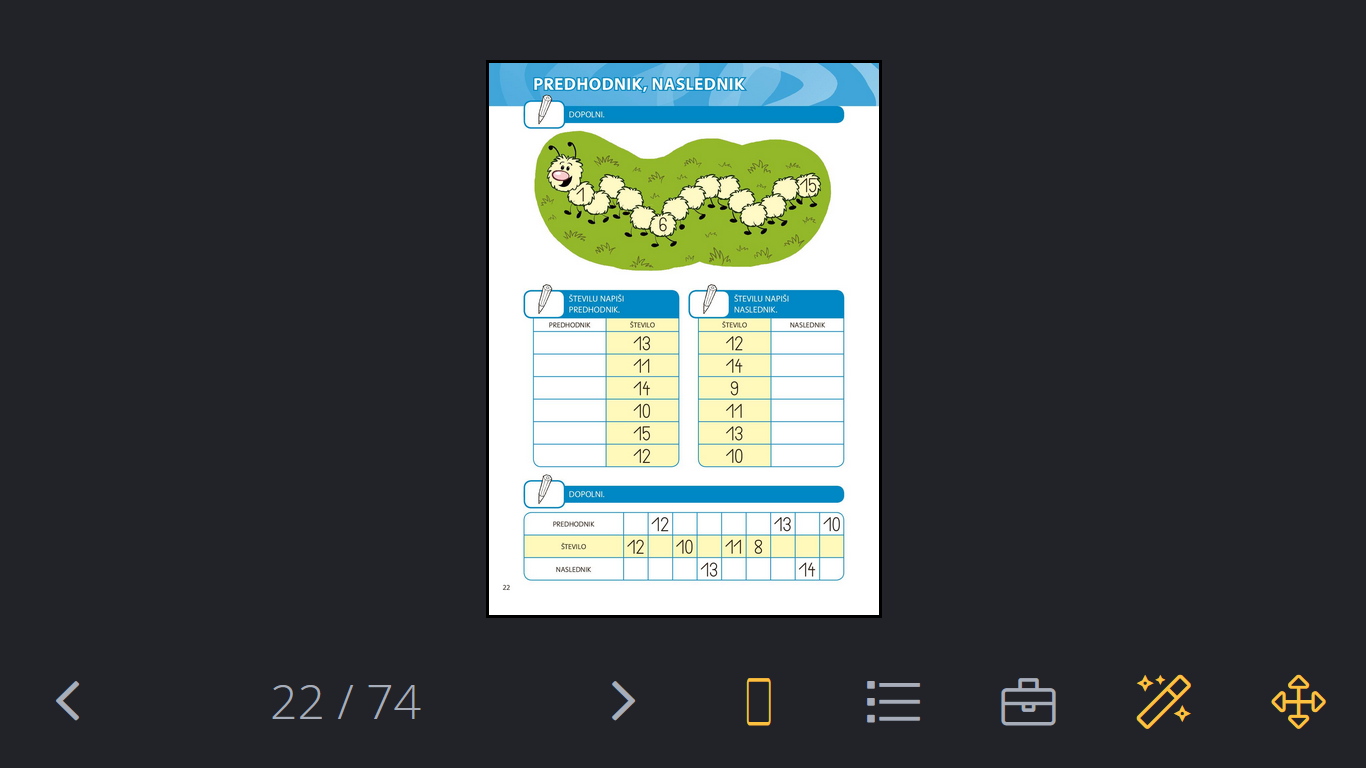 PREDHODNIKJE ZA 1 MANJŠI OD ŠTEVILAŠTEVILONASLEDNIKJE ZA 1 VEČJI OD ŠTEVILA11121367813141591011PREDHODNIK JE ZA 1 MANJŠI OD ŠTEVILA116139ŠTEVILO1271410NASLEDNIK JE ZA 1 VEČJI OD ŠTEVILA1381511